		Sudden Cardiac Death in Young Athletes
				      Student and Parent/Guardian Sign-Off Sheet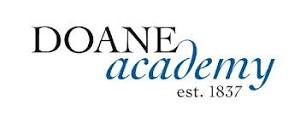 
In accordance with N.J.S.A. 18A:40-41, all nonpublic schools participating in an interscholastic sports program must distribute the “Sudden Cardiac Death in Young Athletes Fact Sheet” to all student-athletes.  In addition, schools must obtain a signed acknowledgement of receipt of the fact sheet from each student-athlete, and for students under age 18, the parent or guardian must also sign. 

***ALL Doane Academy students in grades 6-12 are required to review the “Sudden Cardiac Death in Young Athletes Fact Sheet” and sign and return (to the school nurse) this corresponding “Sign-off sheet”.

Name of School:  DOANE ACADEMY
Name of School District:   BURLINGTON CITY

I/We acknowledge that we received and reviewed the Educational Fact Sheet on Sudden Cardiac Death in Young Athletes.

Print Student Name: __________________________________  Grade:  ________
Student Signature:___________________________________________________


Parent/Guardian Signature: ___________________________________________ 
(needed if student is under age 18) Print Parent/Guardian Name: __________________________________________ 

Date:  _______________04/2018 